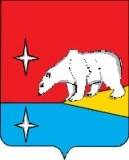 АДМИНИСТРАЦИЯ ГОРОДСКОГО ОКРУГА ЭГВЕКИНОТП О С Т А Н О В Л Е Н И ЕО внесении изменений в муниципальную программу «Развитие образования, культуры и молодёжной политики в городском округе Эгвекинот на 2016-2022 годы», утвержденную Постановлением Администрации Иультинского муниципального района от 20 ноября 2015 г. № 128-паВ целях уточнения отдельных положений и объемов финансирования муниципальной программы  «Развитие образования, культуры и молодежной политики в городском округе Эгвекинот на 2016-2022 годы», утвержденной Постановлением Администрации Иультинского муниципального района от 20 ноября 2015 г. № 128-па,  Администрация городского округа ЭгвекинотПОСТАНОВЛЯЕТ:         1.  Внести изменения в муниципальную программу «Развитие образования, культуры и молодежной политики в городском округе Эгвекинот на 2016-2022 годы», утвержденную Постановлением Администрации Иультинского муниципального района от 20 ноября       2015 г. № 128-па, согласно приложению к настоящему постановлению.          2. Настоящее постановление подлежит обнародованию в местах, определенных Уставом городского округа Эгвекинот, размещению на официальном сайте Администрации городского округа Эгвекинот в информационно телекоммуникационной сети «Интернет» и вступает в силу со дня его обнародования. 3.  Контроль за исполнением настоящего постановления возложить на Управление социальной политики городского округа Эгвекинот (Зеленскую Н.М.).Глава Администрации                                                                              	  Р.В. КоркишкоПриложениек постановлению Администрациигородского округа Эгвекинотот 11 августа 2020 г. № 321 - паИЗМЕНЕНИЯВ МУНИЦИПАЛЬНУЮ ПРОГРАММУ«РАЗВИТИЕ ОБРАЗОВАНИЯ,  КУЛЬТУРЫ  И МОЛОДЕЖНОЙ ПОЛИТИКИ В ГОРОДСКОМ ОКРУГЕ ЭГВЕКИНОТ НА 2016-2022 ГОДЫ»В муниципальной программе «Развитие образования, культуры и молодёжной политики  в городском округе  Эгвекинот  на 2016-2022 годы»:В паспорте муниципальной программы:позицию «Объемы бюджетных ассигнований муниципальной программы» изложить в следующей редакции: Раздел V «Ресурсное обеспечение муниципальной программы» изложить в следующей редакции:«V. Ресурсное обеспечение муниципальной программыОбщий объем ресурсного обеспечения муниципальной программы составляет          4 859 510,3 тыс. рублей, из них за счет средств федерального бюджета - 32 845,9  тыс. рублей, за счет средств окружного бюджета - 3 481 496,4  тыс. рублей, за счет средств бюджета городского округа Эгвекинот - 1 345 168,0тыс. рублей.».В приложении 1 «Подпрограмма «Обеспечение государственных гарантий и развитие современной инфраструктуры образования, культуры и молодежной политики" муниципальной программы "Развитие образования, культуры и молодежной политики в городском округе Эгвекинот на  2016-2022 годы"» (далее – подпрограмма):В паспорте подпрограммы:позицию «Объемы финансовых ресурсов подпрограммы» изложить в следующей редакции:Раздел IV «Ресурсное обеспечение подпрограммы» изложить в следующей редакции:«IV. Ресурсное обеспечение подпрограммыПодпрограмма предусматривает общий объем финансирования в размере всего 3 690 203,8 тыс. рублей, в том числе: за счет средств федерального бюджета - 32 845,9  тыс. рублей, в том числе по годам:2016 год –5 170,3 тыс. рублей;2017 год – 3 150,0 тыс. рублей;2018 год – 0,0 тыс. рублей;2019 год – 7 577,2  тыс.рублей;2020 год -  8 119,9 тыс.рублей; 2021 год – 3 000,0 тыс. рублей; 2022 год – 5 828,5 тыс. рублей;за счет средств окружного бюджета -  3 481 496,4 тыс. рублей, в том числе по годам:           2016 год – 386 937,3 тыс. рублей;2017 год – 423 895,5 тыс. рублей;2018 год – 468 649,6   тыс. рублей;2019 год – 526 605,4 тыс. рублей;2020 год – 579 789,9 тыс. рублей;              2021 год  - 547 508,4 тыс. рублей;            2022 год -  548 110,3 тыс. рублей;за счет средства бюджета городского округа Эгвекинот - 175 861,5 тыс. рублей, в том числе по годам:    	2016 год – 31 007,3 тыс. рублей;   	 2017 год – 30 148,4  тыс. рублей;   	 2018 год – 30 688,4  тыс. рублей;   	 2019 год – 38 543,2 тыс. рублей;    	2020 год – 45 356,0 тыс. рублей;    	2021 год  - 56,9 тыс. рублей;2022 год -  61,3 тыс. рублей.».Приложение к подпрограмме «Обеспечение государственных гарантий и развитие современной инфраструктуры образования, культуры  и молодежной политики» муниципальной программы «Развитие образования, культуры и молодежной политики в городском округе Эгвекинот на 2016-2022 годы» изложить в следующей редакции:ПЕРЕЧЕНЬ МЕРОПРИЯТИЙ ПОДПРОГРАММЫ«Обеспечение государственных гарантий и развитие современной инфраструктуры образования, культуры и молодёжной политики»МУНИЦИПАЛЬНОЙ ПРОГРАММЫ«Развитие образования, культуры и молодёжной политики в городском округе Эгвекинот на  2016-2022 годы»».от 11 августа 2020 г.№  321 - пап. Эгвекинот«Объемы бюджетных ассигнований муниципальной программыОбщий объем бюджетных ассигнований муниципальной  программы составляет  4 859 510,3 тыс. рублей, из них:средства федерального бюджета – 32 845,9  тыс. рублей, в том числе по годам:2016 год –5 170,3 тыс. рублей;     2017 год – 3 150,0 тыс. рублей;     2018 год – 0,0 тыс. рублей;     2019 год – 7 577,2  тыс.рублей;     2020 год -  8 119,9 тыс.рублей;     2021 год – 3 000,0 тыс. рублей;      2022 год – 5 828,5 тыс. рублей;     средства окружного бюджета – 3 481 496,4 тыс. рублей, в том числе по годам:           2016 год – 386 937,3 тыс. рублей;2017 год – 423 895,5 тыс. рублей;2018 год – 468 649,6   тыс. рублей;     2019 год – 526 605,4 тыс. рублей;     2020 год – 579 789,9 тыс. рублей;      2021 год  - 547 508,4 тыс. рублей;     2022 год -  548 110,3 тыс. рублей;средства бюджета городского округа Эгвекинот -  1 345 168,0 тыс. рублей, в том числе по годам:     2016 год – 272 068,0 тыс. рублей;     2017 год – 257  786,9 тыс. рублей;     2018 год – 260 880,7 тыс. рублей;     2019 год -  281 229,5 тыс. рублей;     2020 год – 273 084,7 тыс. рублей;     2021 год  - 56,9 тыс. рублей;     2022 год -  61,3 тыс. рублей;в том числе по подпрограммам:подпрограмма «Обеспечение государственных гарантий и развитие современной инфраструктуры образования, культуры и молодежной политики» - всего 3 690 203,8 тыс. рублей, в том числе: средства федерального бюджета - 32 845,9  тыс. рублей, в том числе по годам:2016 год –5 170,3 тыс. рублей;     2017 год – 3 150,0 тыс. рублей;     2018 год – 0,0 тыс. рублей;     2019 год – 7 577,2  тыс. рублей;     2020 год -  8 119,9 тыс. рублей;      2021 год – 3 000,0 тыс. рублей;      2022 год – 5 828,5 тыс. рублей;     средства окружного бюджета -  3 481 496,4 тыс. рублей, в том числе по годам:           2016 год – 386 937,3 тыс. рублей;2017 год – 423 895,5 тыс. рублей;2018 год – 468 649,6   тыс. рублей;     2019 год – 526 605,4 тыс. рублей;     2020 год – 579 789,9 тыс. рублей;       2021 год  - 547 508,4 тыс. рублей;     2022 год -  548 110,3 тыс. рублей;  средства бюджета городского округа Эгвекинот - 175 861,5 тыс. рублей, в том числе по годам:    2016 год – 31 007,3 тыс. рублей;    2017 год – 30 148,4  тыс. рублей;    2018 год – 30 688,4  тыс. рублей;    2019 год – 38 543,2 тыс. рублей;    2020 год – 45 356,0 тыс. рублей;    2021 год  - 56,9 тыс. рублей;    2022 год -  61,3 тыс. рублей; подпрограмма «Финансовое обеспечение муниципального задания на  оказание муниципальных  услуг (выполнение работ)» - всего 1 168 006,5 тыс. рублей за счет средств бюджета городского округа Эгвекинот, в том числе по годам:2016 год - 241 060,7 тыс. рублей;2017 год - 226 338,5 тыс. рублей;2018 год - 230 192,3 тыс. рублей;     2019 год - 242 686,3 тыс. рублей;     2020 год – 227 728,7 тыс. рублей;     2021 год - 0,0 тыс. рублей;     2022 год -  0,0 тыс. рублей;подпрограмма «Патриотическое воспитание граждан городского округа Эгвекинот» - всего 1 300,0 тыс. рублей за счет средств бюджета городского округа Эгвекинот, в том числе по годам: 2017 год – 1 300,0 тыс. рублей; 2018 год – 0,0 тыс. рублей;2019 год – 0,0 тыс. рублей;2020 год – 0,0 тыс. рублей;2021 год – 0,0 тыс. рублей;2022 год -  0,0 тыс. рублей.».«Объемы финансовых ресурсов подпрограммыОбщий объем ресурсного обеспечения подпрограммы составляет всего 3 690 203,8 тыс. рублей, в том числе: средства федерального бюджета - 32 845,9  тыс. рублей, в том числе по годам:2016 год –5 170,3 тыс. рублей;     2017 год – 3 150,0 тыс. рублей;     2018 год – 0,0 тыс. рублей;     2019 год – 7 577,2  тыс. рублей;     2020 год -  8 119,9 тыс. рублей;      2021 год – 3 000,0 тыс. рублей;      2022 год – 5 828,5 тыс. рублей;     средства окружного бюджета -  3 481 496,4 тыс. рублей, в том числе по годам:           2016 год – 386 937,3 тыс. рублей;2017 год – 423 895,5 тыс. рублей;2018 год – 468 649,6   тыс. рублей;     2019 год – 526 605,4 тыс. рублей;     2020 год – 579 789,9 тыс. рублей;       2021 год  - 547 508,4 тыс. рублей;     2022 год -  548 110,3 тыс. рублей;  средства бюджета городского округа Эгвекинот - 175 861,5 тыс. рублей, в том числе по годам:    2016 год – 31 007,3 тыс. рублей;    2017 год – 30 148,4  тыс. рублей;    2018 год – 30 688,4  тыс. рублей;    2019 год – 38 543,2 тыс. рублей;    2020 год – 45 356,0 тыс. рублей;    2021 год  - 56,9 тыс. рублей;    2022 год -  61,3 тыс. рублей;».«Приложениек подпрограмме «Обеспечение государственных гарантий и развитие современной инфраструктуры образования, культуры и молодежной политики» муниципальной программы «Развитие образования, культуры и молодёжной политики  в  городском округе Эгвекинот на 2016-2022 годы»№ п/п    Наименование   направления, раздела,    мероприятия  Период   реализации мероприятий   (годы)Объем финансовых ресурсов, тысяч рублейОбъем финансовых ресурсов, тысяч рублейОбъем финансовых ресурсов, тысяч рублейОбъем финансовых ресурсов, тысяч рублейОбъем финансовых ресурсов, тысяч рублейСоисполнители, участники№ п/п    Наименование   направления, раздела,    мероприятия  Период   реализации мероприятий   (годы)всего в том числе средства: в том числе средства: в том числе средства: в том числе средства:Соисполнители, участники№ п/п    Наименование   направления, раздела,    мероприятия  Период   реализации мероприятий   (годы)всегофедерального бюджетаокружного   бюджетаместного  бюджетапрочих  внебюджетных  источниковСоисполнители, участники12345678Цель:  обеспечение государственных гарантий реализации прав на получение общедоступного и бесплатного дошкольного, начального общего, основного общего, среднего общего образования, обеспечение дополнительного образования детей в муниципальных образовательных организациях городского округа Эгвекинот.Задача: создание необходимых условий для предоставления общедоступного и бесплатного дошкольного, начального общего, основного общего, среднего общего образования по основным общеобразовательным программам, организации предоставления дополнительного образования детей в муниципальных образовательных организациях, осуществления присмотра и ухода за детьми, содержания детей в муниципальных образовательных организациях.Цель:  обеспечение государственных гарантий реализации прав на получение общедоступного и бесплатного дошкольного, начального общего, основного общего, среднего общего образования, обеспечение дополнительного образования детей в муниципальных образовательных организациях городского округа Эгвекинот.Задача: создание необходимых условий для предоставления общедоступного и бесплатного дошкольного, начального общего, основного общего, среднего общего образования по основным общеобразовательным программам, организации предоставления дополнительного образования детей в муниципальных образовательных организациях, осуществления присмотра и ухода за детьми, содержания детей в муниципальных образовательных организациях.Цель:  обеспечение государственных гарантий реализации прав на получение общедоступного и бесплатного дошкольного, начального общего, основного общего, среднего общего образования, обеспечение дополнительного образования детей в муниципальных образовательных организациях городского округа Эгвекинот.Задача: создание необходимых условий для предоставления общедоступного и бесплатного дошкольного, начального общего, основного общего, среднего общего образования по основным общеобразовательным программам, организации предоставления дополнительного образования детей в муниципальных образовательных организациях, осуществления присмотра и ухода за детьми, содержания детей в муниципальных образовательных организациях.Цель:  обеспечение государственных гарантий реализации прав на получение общедоступного и бесплатного дошкольного, начального общего, основного общего, среднего общего образования, обеспечение дополнительного образования детей в муниципальных образовательных организациях городского округа Эгвекинот.Задача: создание необходимых условий для предоставления общедоступного и бесплатного дошкольного, начального общего, основного общего, среднего общего образования по основным общеобразовательным программам, организации предоставления дополнительного образования детей в муниципальных образовательных организациях, осуществления присмотра и ухода за детьми, содержания детей в муниципальных образовательных организациях.Цель:  обеспечение государственных гарантий реализации прав на получение общедоступного и бесплатного дошкольного, начального общего, основного общего, среднего общего образования, обеспечение дополнительного образования детей в муниципальных образовательных организациях городского округа Эгвекинот.Задача: создание необходимых условий для предоставления общедоступного и бесплатного дошкольного, начального общего, основного общего, среднего общего образования по основным общеобразовательным программам, организации предоставления дополнительного образования детей в муниципальных образовательных организациях, осуществления присмотра и ухода за детьми, содержания детей в муниципальных образовательных организациях.Цель:  обеспечение государственных гарантий реализации прав на получение общедоступного и бесплатного дошкольного, начального общего, основного общего, среднего общего образования, обеспечение дополнительного образования детей в муниципальных образовательных организациях городского округа Эгвекинот.Задача: создание необходимых условий для предоставления общедоступного и бесплатного дошкольного, начального общего, основного общего, среднего общего образования по основным общеобразовательным программам, организации предоставления дополнительного образования детей в муниципальных образовательных организациях, осуществления присмотра и ухода за детьми, содержания детей в муниципальных образовательных организациях.Цель:  обеспечение государственных гарантий реализации прав на получение общедоступного и бесплатного дошкольного, начального общего, основного общего, среднего общего образования, обеспечение дополнительного образования детей в муниципальных образовательных организациях городского округа Эгвекинот.Задача: создание необходимых условий для предоставления общедоступного и бесплатного дошкольного, начального общего, основного общего, среднего общего образования по основным общеобразовательным программам, организации предоставления дополнительного образования детей в муниципальных образовательных организациях, осуществления присмотра и ухода за детьми, содержания детей в муниципальных образовательных организациях.Цель:  обеспечение государственных гарантий реализации прав на получение общедоступного и бесплатного дошкольного, начального общего, основного общего, среднего общего образования, обеспечение дополнительного образования детей в муниципальных образовательных организациях городского округа Эгвекинот.Задача: создание необходимых условий для предоставления общедоступного и бесплатного дошкольного, начального общего, основного общего, среднего общего образования по основным общеобразовательным программам, организации предоставления дополнительного образования детей в муниципальных образовательных организациях, осуществления присмотра и ухода за детьми, содержания детей в муниципальных образовательных организациях.Цель:  обеспечение государственных гарантий реализации прав на получение общедоступного и бесплатного дошкольного, начального общего, основного общего, среднего общего образования, обеспечение дополнительного образования детей в муниципальных образовательных организациях городского округа Эгвекинот.Задача: создание необходимых условий для предоставления общедоступного и бесплатного дошкольного, начального общего, основного общего, среднего общего образования по основным общеобразовательным программам, организации предоставления дополнительного образования детей в муниципальных образовательных организациях, осуществления присмотра и ухода за детьми, содержания детей в муниципальных образовательных организациях.1Обеспечение государственных гарантий реализации прав на получение общедоступного и бесплатного дошкольного образования в муниципальных дошкольных образовательных организациях, общедоступного и бесплатного дошкольного, начального общего, основного общего, среднего общего образования в муниципальных общеобразовательных организациях, обеспечение дополнительного образования детей в муниципальных общеобразовательных организациях2016-20223 333 846,70,03 333 846,70,00,0Образовательные организации городского округа Эгвекинот1Обеспечение государственных гарантий реализации прав на получение общедоступного и бесплатного дошкольного образования в муниципальных дошкольных образовательных организациях, общедоступного и бесплатного дошкольного, начального общего, основного общего, среднего общего образования в муниципальных общеобразовательных организациях, обеспечение дополнительного образования детей в муниципальных общеобразовательных организациях2016376 142,20,0376 142,20,00,0Образовательные организации городского округа Эгвекинот1Обеспечение государственных гарантий реализации прав на получение общедоступного и бесплатного дошкольного образования в муниципальных дошкольных образовательных организациях, общедоступного и бесплатного дошкольного, начального общего, основного общего, среднего общего образования в муниципальных общеобразовательных организациях, обеспечение дополнительного образования детей в муниципальных общеобразовательных организациях2017409 308,00,0409 308,00,00,0Образовательные организации городского округа Эгвекинот1Обеспечение государственных гарантий реализации прав на получение общедоступного и бесплатного дошкольного образования в муниципальных дошкольных образовательных организациях, общедоступного и бесплатного дошкольного, начального общего, основного общего, среднего общего образования в муниципальных общеобразовательных организациях, обеспечение дополнительного образования детей в муниципальных общеобразовательных организациях2018451 872,70,0451 872,70,00,0Образовательные организации городского округа Эгвекинот1Обеспечение государственных гарантий реализации прав на получение общедоступного и бесплатного дошкольного образования в муниципальных дошкольных образовательных организациях, общедоступного и бесплатного дошкольного, начального общего, основного общего, среднего общего образования в муниципальных общеобразовательных организациях, обеспечение дополнительного образования детей в муниципальных общеобразовательных организациях2019496 273,10,0496 273,10,00,0Образовательные организации городского округа Эгвекинот1Обеспечение государственных гарантий реализации прав на получение общедоступного и бесплатного дошкольного образования в муниципальных дошкольных образовательных организациях, общедоступного и бесплатного дошкольного, начального общего, основного общего, среднего общего образования в муниципальных общеобразовательных организациях, обеспечение дополнительного образования детей в муниципальных общеобразовательных организациях2020533 416,90,0533 416,90,00,0Образовательные организации городского округа Эгвекинот1Обеспечение государственных гарантий реализации прав на получение общедоступного и бесплатного дошкольного образования в муниципальных дошкольных образовательных организациях, общедоступного и бесплатного дошкольного, начального общего, основного общего, среднего общего образования в муниципальных общеобразовательных организациях, обеспечение дополнительного образования детей в муниципальных общеобразовательных организациях2021533 416,90,0533 416,90,00,0Образовательные организации городского округа Эгвекинот1Обеспечение государственных гарантий реализации прав на получение общедоступного и бесплатного дошкольного образования в муниципальных дошкольных образовательных организациях, общедоступного и бесплатного дошкольного, начального общего, основного общего, среднего общего образования в муниципальных общеобразовательных организациях, обеспечение дополнительного образования детей в муниципальных общеобразовательных организациях2022533 416,90,0533 416,90,00,0Образовательные организации городского округа Эгвекинот2Компенсация части платы, взимаемой с родителей (законных представителей) за присмотр и уход за детьми, осваивающими образовательные программы дошкольного образования в организациях Чукотского автономного округа, осуществляющих образовательную деятельность2016-20228 478,60,08 478,60,00,0Муниципальное бюджетное дошкольное образовательное учреждение «Детский сад «Аленушка» поселка Эгвекинота»2Компенсация части платы, взимаемой с родителей (законных представителей) за присмотр и уход за детьми, осваивающими образовательные программы дошкольного образования в организациях Чукотского автономного округа, осуществляющих образовательную деятельность20161 310,70,01 310,70,00,0Муниципальное бюджетное дошкольное образовательное учреждение «Детский сад «Аленушка» поселка Эгвекинота»2Компенсация части платы, взимаемой с родителей (законных представителей) за присмотр и уход за детьми, осваивающими образовательные программы дошкольного образования в организациях Чукотского автономного округа, осуществляющих образовательную деятельность20171 414,60,01 414,60,00,0Муниципальное бюджетное дошкольное образовательное учреждение «Детский сад «Аленушка» поселка Эгвекинота»2Компенсация части платы, взимаемой с родителей (законных представителей) за присмотр и уход за детьми, осваивающими образовательные программы дошкольного образования в организациях Чукотского автономного округа, осуществляющих образовательную деятельность20181 414,60,01 414,60,00,0Муниципальное бюджетное дошкольное образовательное учреждение «Детский сад «Аленушка» поселка Эгвекинота»2Компенсация части платы, взимаемой с родителей (законных представителей) за присмотр и уход за детьми, осваивающими образовательные программы дошкольного образования в организациях Чукотского автономного округа, осуществляющих образовательную деятельность2019889,90,0889,90,00,0Муниципальное бюджетное дошкольное образовательное учреждение «Детский сад «Аленушка» поселка Эгвекинота»2Компенсация части платы, взимаемой с родителей (законных представителей) за присмотр и уход за детьми, осваивающими образовательные программы дошкольного образования в организациях Чукотского автономного округа, осуществляющих образовательную деятельность20201 149,60,01 149,60,00,0Муниципальное бюджетное дошкольное образовательное учреждение «Детский сад «Аленушка» поселка Эгвекинота»2Компенсация части платы, взимаемой с родителей (законных представителей) за присмотр и уход за детьми, осваивающими образовательные программы дошкольного образования в организациях Чукотского автономного округа, осуществляющих образовательную деятельность20211 149,60,01 149,60,00,0Муниципальное бюджетное дошкольное образовательное учреждение «Детский сад «Аленушка» поселка Эгвекинота»2Компенсация части платы, взимаемой с родителей (законных представителей) за присмотр и уход за детьми, осваивающими образовательные программы дошкольного образования в организациях Чукотского автономного округа, осуществляющих образовательную деятельность20221 149,60,01 149,60,00,0Муниципальное бюджетное дошкольное образовательное учреждение «Детский сад «Аленушка» поселка Эгвекинота»3Проведение государственной итоговой аттестации, олимпиад и мониторингов в сфере образования2016-20221 174,60,00,01 174,60,0Образовательные организации городского округа Эгвекинот3Проведение государственной итоговой аттестации, олимпиад и мониторингов в сфере образования2016236,30,00,0236,30,0Образовательные организации городского округа Эгвекинот3Проведение государственной итоговой аттестации, олимпиад и мониторингов в сфере образования2017214,60,00,0214,60,0Образовательные организации городского округа Эгвекинот3Проведение государственной итоговой аттестации, олимпиад и мониторингов в сфере образования2018239,70,00,0239,70,0Образовательные организации городского округа Эгвекинот3Проведение государственной итоговой аттестации, олимпиад и мониторингов в сфере образования2019220,00,00,0220,00,0Образовательные организации городского округа Эгвекинот3Проведение государственной итоговой аттестации, олимпиад и мониторингов в сфере образования2020264,00,00,0264,00,0Образовательные организации городского округа Эгвекинот3Проведение государственной итоговой аттестации, олимпиад и мониторингов в сфере образования20210,00,00,00,00,0Образовательные организации городского округа Эгвекинот3Проведение государственной итоговой аттестации, олимпиад и мониторингов в сфере образования20220,00,00,00,00,0Образовательные организации городского округа Эгвекинот4Организация бесплатного горячего питания для обучающихся, осваивающих образовательные программы начального общего образования2021-2022805,9805,90,00,00,0Образовательные организации городского округа Эгвекинот4Организация бесплатного горячего питания для обучающихся, осваивающих образовательные программы начального общего образования2020805,9805,90,00,00,0Образовательные организации городского округа Эгвекинот4Организация бесплатного горячего питания для обучающихся, осваивающих образовательные программы начального общего образования20210,00,00,00,00,0Образовательные организации городского округа Эгвекинот4Организация бесплатного горячего питания для обучающихся, осваивающих образовательные программы начального общего образования20220,00,00,00,00,0Образовательные организации городского округа ЭгвекинотЦель: обеспечение развития системы общего, дошкольного и дополнительного образования на территории городского округа Эгвекинот.Задача: создание материально-технической базы для реализации основных общеобразовательных программ и дополнительных общеразвивающих программ цифрового и гуманитарного профилей, ранней профориентации в муниципальных образовательных организациях.Цель: обеспечение развития системы общего, дошкольного и дополнительного образования на территории городского округа Эгвекинот.Задача: создание материально-технической базы для реализации основных общеобразовательных программ и дополнительных общеразвивающих программ цифрового и гуманитарного профилей, ранней профориентации в муниципальных образовательных организациях.Цель: обеспечение развития системы общего, дошкольного и дополнительного образования на территории городского округа Эгвекинот.Задача: создание материально-технической базы для реализации основных общеобразовательных программ и дополнительных общеразвивающих программ цифрового и гуманитарного профилей, ранней профориентации в муниципальных образовательных организациях.Цель: обеспечение развития системы общего, дошкольного и дополнительного образования на территории городского округа Эгвекинот.Задача: создание материально-технической базы для реализации основных общеобразовательных программ и дополнительных общеразвивающих программ цифрового и гуманитарного профилей, ранней профориентации в муниципальных образовательных организациях.Цель: обеспечение развития системы общего, дошкольного и дополнительного образования на территории городского округа Эгвекинот.Задача: создание материально-технической базы для реализации основных общеобразовательных программ и дополнительных общеразвивающих программ цифрового и гуманитарного профилей, ранней профориентации в муниципальных образовательных организациях.Цель: обеспечение развития системы общего, дошкольного и дополнительного образования на территории городского округа Эгвекинот.Задача: создание материально-технической базы для реализации основных общеобразовательных программ и дополнительных общеразвивающих программ цифрового и гуманитарного профилей, ранней профориентации в муниципальных образовательных организациях.Цель: обеспечение развития системы общего, дошкольного и дополнительного образования на территории городского округа Эгвекинот.Задача: создание материально-технической базы для реализации основных общеобразовательных программ и дополнительных общеразвивающих программ цифрового и гуманитарного профилей, ранней профориентации в муниципальных образовательных организациях.Цель: обеспечение развития системы общего, дошкольного и дополнительного образования на территории городского округа Эгвекинот.Задача: создание материально-технической базы для реализации основных общеобразовательных программ и дополнительных общеразвивающих программ цифрового и гуманитарного профилей, ранней профориентации в муниципальных образовательных организациях.Цель: обеспечение развития системы общего, дошкольного и дополнительного образования на территории городского округа Эгвекинот.Задача: создание материально-технической базы для реализации основных общеобразовательных программ и дополнительных общеразвивающих программ цифрового и гуманитарного профилей, ранней профориентации в муниципальных образовательных организациях.5Приобретение оборудования для  реализации мероприятий по поддержке творчества обучающихся инженерной направленности2019-2022565,20,0561,04,20,0Образовательные организации, Управление социальной политики городского округа Эгвекинот5Приобретение оборудования для  реализации мероприятий по поддержке творчества обучающихся инженерной направленности2019364,80,0361,03,80,0Образовательные организации, Управление социальной политики городского округа Эгвекинот5Приобретение оборудования для  реализации мероприятий по поддержке творчества обучающихся инженерной направленности20200,00,00,00,00,0Образовательные организации, Управление социальной политики городского округа Эгвекинот5Приобретение оборудования для  реализации мероприятий по поддержке творчества обучающихся инженерной направленности2021100,20,0100,00,20,0Образовательные организации, Управление социальной политики городского округа Эгвекинот5Приобретение оборудования для  реализации мероприятий по поддержке творчества обучающихся инженерной направленности2022100,20,0100,00,20,0Образовательные организации, Управление социальной политики городского округа Эгвекинот6Реализация мероприятий по профессиональной ориентации лиц, обучающихся в общеобразовательных организациях2019-20221 982,30,01 962,419,90,0Образовательные организации, Управление социальной политики городского округа Эгвекинот6Реализация мероприятий по профессиональной ориентации лиц, обучающихся в общеобразовательных организациях20191 982,30,01 962,419,90,0Образовательные организации, Управление социальной политики городского округа Эгвекинот6Реализация мероприятий по профессиональной ориентации лиц, обучающихся в общеобразовательных организациях20200,00,00,00,00,0Образовательные организации, Управление социальной политики городского округа Эгвекинот6Реализация мероприятий по профессиональной ориентации лиц, обучающихся в общеобразовательных организациях20210,00,00,00,00,0Образовательные организации, Управление социальной политики городского округа Эгвекинот6Реализация мероприятий по профессиональной ориентации лиц, обучающихся в общеобразовательных организациях20220,00,00,00,00,0Образовательные организации, Управление социальной политики городского округа ЭгвекинотЦель: осуществление государственной политики в части трудоустройства в образовательные организации молодых квалифицированных специалистов, специалистов  со стажем работы.Задача: создание условий для привлечения в муниципальные образовательные организации молодых специалистов, специалистов со стажем работы.Цель: осуществление государственной политики в части трудоустройства в образовательные организации молодых квалифицированных специалистов, специалистов  со стажем работы.Задача: создание условий для привлечения в муниципальные образовательные организации молодых специалистов, специалистов со стажем работы.Цель: осуществление государственной политики в части трудоустройства в образовательные организации молодых квалифицированных специалистов, специалистов  со стажем работы.Задача: создание условий для привлечения в муниципальные образовательные организации молодых специалистов, специалистов со стажем работы.Цель: осуществление государственной политики в части трудоустройства в образовательные организации молодых квалифицированных специалистов, специалистов  со стажем работы.Задача: создание условий для привлечения в муниципальные образовательные организации молодых специалистов, специалистов со стажем работы.Цель: осуществление государственной политики в части трудоустройства в образовательные организации молодых квалифицированных специалистов, специалистов  со стажем работы.Задача: создание условий для привлечения в муниципальные образовательные организации молодых специалистов, специалистов со стажем работы.Цель: осуществление государственной политики в части трудоустройства в образовательные организации молодых квалифицированных специалистов, специалистов  со стажем работы.Задача: создание условий для привлечения в муниципальные образовательные организации молодых специалистов, специалистов со стажем работы.Цель: осуществление государственной политики в части трудоустройства в образовательные организации молодых квалифицированных специалистов, специалистов  со стажем работы.Задача: создание условий для привлечения в муниципальные образовательные организации молодых специалистов, специалистов со стажем работы.Цель: осуществление государственной политики в части трудоустройства в образовательные организации молодых квалифицированных специалистов, специалистов  со стажем работы.Задача: создание условий для привлечения в муниципальные образовательные организации молодых специалистов, специалистов со стажем работы.Цель: осуществление государственной политики в части трудоустройства в образовательные организации молодых квалифицированных специалистов, специалистов  со стажем работы.Задача: создание условий для привлечения в муниципальные образовательные организации молодых специалистов, специалистов со стажем работы.7Формирование специализированного жилищного фонда для специалистов образовательных организаций городского округа Эгвекинот2017-20229 086,00,08 982,1103,90,0Образовательные организации, Администрация городского округа Эгвекинот7Формирование специализированного жилищного фонда для специалистов образовательных организаций городского округа Эгвекинот20172 194,80,02 159,934,90,0Образовательные организации, Администрация городского округа Эгвекинот7Формирование специализированного жилищного фонда для специалистов образовательных организаций городского округа Эгвекинот20180,00,00,00,00,0Образовательные организации, Администрация городского округа Эгвекинот7Формирование специализированного жилищного фонда для специалистов образовательных организаций городского округа Эгвекинот20196 891,20,06 822,269,00,0Образовательные организации, Администрация городского округа Эгвекинот7Формирование специализированного жилищного фонда для специалистов образовательных организаций городского округа Эгвекинот20200,00,00,00,00,0Образовательные организации, Администрация городского округа Эгвекинот7Формирование специализированного жилищного фонда для специалистов образовательных организаций городского округа Эгвекинот20210,00,00,00,00,0Образовательные организации, Администрация городского округа Эгвекинот7Формирование специализированного жилищного фонда для специалистов образовательных организаций городского округа Эгвекинот20220,00,00,00,00,0Образовательные организации, Администрация городского округа ЭгвекинотЦель: повышение профессионального уровня и творческого мастерства педагогических работников муниципальных образовательных организаций городского округа Эгвекинот.Задача: развитие профессиональной компетентности и творческого потенциала педагогических кадров как важнейшего фактора повышения качества образования.Цель: повышение профессионального уровня и творческого мастерства педагогических работников муниципальных образовательных организаций городского округа Эгвекинот.Задача: развитие профессиональной компетентности и творческого потенциала педагогических кадров как важнейшего фактора повышения качества образования.Цель: повышение профессионального уровня и творческого мастерства педагогических работников муниципальных образовательных организаций городского округа Эгвекинот.Задача: развитие профессиональной компетентности и творческого потенциала педагогических кадров как важнейшего фактора повышения качества образования.Цель: повышение профессионального уровня и творческого мастерства педагогических работников муниципальных образовательных организаций городского округа Эгвекинот.Задача: развитие профессиональной компетентности и творческого потенциала педагогических кадров как важнейшего фактора повышения качества образования.Цель: повышение профессионального уровня и творческого мастерства педагогических работников муниципальных образовательных организаций городского округа Эгвекинот.Задача: развитие профессиональной компетентности и творческого потенциала педагогических кадров как важнейшего фактора повышения качества образования.Цель: повышение профессионального уровня и творческого мастерства педагогических работников муниципальных образовательных организаций городского округа Эгвекинот.Задача: развитие профессиональной компетентности и творческого потенциала педагогических кадров как важнейшего фактора повышения качества образования.Цель: повышение профессионального уровня и творческого мастерства педагогических работников муниципальных образовательных организаций городского округа Эгвекинот.Задача: развитие профессиональной компетентности и творческого потенциала педагогических кадров как важнейшего фактора повышения качества образования.Цель: повышение профессионального уровня и творческого мастерства педагогических работников муниципальных образовательных организаций городского округа Эгвекинот.Задача: развитие профессиональной компетентности и творческого потенциала педагогических кадров как важнейшего фактора повышения качества образования.Цель: повышение профессионального уровня и творческого мастерства педагогических работников муниципальных образовательных организаций городского округа Эгвекинот.Задача: развитие профессиональной компетентности и творческого потенциала педагогических кадров как важнейшего фактора повышения качества образования.8Обеспечение проведения конкурса педагогического мастерства «Учитель года», «Воспитатель года»2016-2022200,00,00,0200,00,0Образовательные организации городского округа Эгвекинот8Обеспечение проведения конкурса педагогического мастерства «Учитель года», «Воспитатель года»201650,00,00,050,00,0Образовательные организации городского округа Эгвекинот8Обеспечение проведения конкурса педагогического мастерства «Учитель года», «Воспитатель года»201750,00,00,050,00,0Образовательные организации городского округа Эгвекинот8Обеспечение проведения конкурса педагогического мастерства «Учитель года», «Воспитатель года»201850,00,00,050,00,0Образовательные организации городского округа Эгвекинот8Обеспечение проведения конкурса педагогического мастерства «Учитель года», «Воспитатель года»20190,00,00,000,00,0Образовательные организации городского округа Эгвекинот8Обеспечение проведения конкурса педагогического мастерства «Учитель года», «Воспитатель года»202050,00,00,050,00,0Образовательные организации городского округа Эгвекинот8Обеспечение проведения конкурса педагогического мастерства «Учитель года», «Воспитатель года»20210,00,00,00,00,0Образовательные организации городского округа Эгвекинот8Обеспечение проведения конкурса педагогического мастерства «Учитель года», «Воспитатель года»20220,00,00,00,00,0Образовательные организации городского округа Эгвекинот9Ежемесячное денежное вознаграждение за классное руководство педагогическими работниками муниципальных общеобразовательных организаций2020-20224 296,64 296,60,00,00,09Ежемесячное денежное вознаграждение за классное руководство педагогическими работниками муниципальных общеобразовательных организаций20204 296,64 296,60,00,00,09Ежемесячное денежное вознаграждение за классное руководство педагогическими работниками муниципальных общеобразовательных организаций20210,00,00,00,00,09Ежемесячное денежное вознаграждение за классное руководство педагогическими работниками муниципальных общеобразовательных организаций20220,00,00,00,00,0Цель: создание необходимых условий для повышения качества предоставления услуг в сфере образования и культуры городского округа Эгвекинот.Задача: развитие социальной инфраструктуры за счет ремонтов, реконструкции и строительства новых объектов образования и культуры.Цель: создание необходимых условий для повышения качества предоставления услуг в сфере образования и культуры городского округа Эгвекинот.Задача: развитие социальной инфраструктуры за счет ремонтов, реконструкции и строительства новых объектов образования и культуры.Цель: создание необходимых условий для повышения качества предоставления услуг в сфере образования и культуры городского округа Эгвекинот.Задача: развитие социальной инфраструктуры за счет ремонтов, реконструкции и строительства новых объектов образования и культуры.Цель: создание необходимых условий для повышения качества предоставления услуг в сфере образования и культуры городского округа Эгвекинот.Задача: развитие социальной инфраструктуры за счет ремонтов, реконструкции и строительства новых объектов образования и культуры.Цель: создание необходимых условий для повышения качества предоставления услуг в сфере образования и культуры городского округа Эгвекинот.Задача: развитие социальной инфраструктуры за счет ремонтов, реконструкции и строительства новых объектов образования и культуры.Цель: создание необходимых условий для повышения качества предоставления услуг в сфере образования и культуры городского округа Эгвекинот.Задача: развитие социальной инфраструктуры за счет ремонтов, реконструкции и строительства новых объектов образования и культуры.Цель: создание необходимых условий для повышения качества предоставления услуг в сфере образования и культуры городского округа Эгвекинот.Задача: развитие социальной инфраструктуры за счет ремонтов, реконструкции и строительства новых объектов образования и культуры.Цель: создание необходимых условий для повышения качества предоставления услуг в сфере образования и культуры городского округа Эгвекинот.Задача: развитие социальной инфраструктуры за счет ремонтов, реконструкции и строительства новых объектов образования и культуры.Цель: создание необходимых условий для повышения качества предоставления услуг в сфере образования и культуры городского округа Эгвекинот.Задача: развитие социальной инфраструктуры за счет ремонтов, реконструкции и строительства новых объектов образования и культуры.10Проведение ремонтных работ в муниципальных образовательных организациях и учреждениях культуры2019-202234 734,90,034 700,034,90,0Образовательные организации городского округа Эгвекинот,Управление социальной политики городского округа Эгвекинот10Проведение ремонтных работ в муниципальных образовательных организациях и учреждениях культуры20198 508,60,08 500,08,60,0Образовательные организации городского округа Эгвекинот,Управление социальной политики городского округа Эгвекинот10Проведение ремонтных работ в муниципальных образовательных организациях и учреждениях культуры202026 226,30,026 200,026,30,0Образовательные организации городского округа Эгвекинот,Управление социальной политики городского округа Эгвекинот10Проведение ремонтных работ в муниципальных образовательных организациях и учреждениях культуры20210,00,00,00,00,0Образовательные организации городского округа Эгвекинот,Управление социальной политики городского округа Эгвекинот10Проведение ремонтных работ в муниципальных образовательных организациях и учреждениях культуры20220,00,00,00,00,0Образовательные организации городского округа Эгвекинот,Управление социальной политики городского округа Эгвекинот11Модернизация (капитальный ремонт, реконструкция) муниципальных детских школ искусств по видам искусств2020-20226000,00,06000,00,00,0Муниципальное автономное образовательное учреждение дополнительного образования «Детская школа искусств городского округа Эгвекинот»11Модернизация (капитальный ремонт, реконструкция) муниципальных детских школ искусств по видам искусств20206 000,00,06 000,00,00,0Муниципальное автономное образовательное учреждение дополнительного образования «Детская школа искусств городского округа Эгвекинот»11Модернизация (капитальный ремонт, реконструкция) муниципальных детских школ искусств по видам искусств20210,00,00,00,00,0Муниципальное автономное образовательное учреждение дополнительного образования «Детская школа искусств городского округа Эгвекинот»11Модернизация (капитальный ремонт, реконструкция) муниципальных детских школ искусств по видам искусств20220,00,00,00,00,0Муниципальное автономное образовательное учреждение дополнительного образования «Детская школа искусств городского округа Эгвекинот»Цель: повышение уровня оснащенности муниципальных образовательных организаций и учреждений культуры городского округа Эгвекинот учебными пособиями, интерактивным технологическим оборудованием, музыкальными инструментами.Задача: укрепление учебно-методической и материально-технической базы муниципальных образовательных организаций и учреждений культуры.Цель: повышение уровня оснащенности муниципальных образовательных организаций и учреждений культуры городского округа Эгвекинот учебными пособиями, интерактивным технологическим оборудованием, музыкальными инструментами.Задача: укрепление учебно-методической и материально-технической базы муниципальных образовательных организаций и учреждений культуры.Цель: повышение уровня оснащенности муниципальных образовательных организаций и учреждений культуры городского округа Эгвекинот учебными пособиями, интерактивным технологическим оборудованием, музыкальными инструментами.Задача: укрепление учебно-методической и материально-технической базы муниципальных образовательных организаций и учреждений культуры.Цель: повышение уровня оснащенности муниципальных образовательных организаций и учреждений культуры городского округа Эгвекинот учебными пособиями, интерактивным технологическим оборудованием, музыкальными инструментами.Задача: укрепление учебно-методической и материально-технической базы муниципальных образовательных организаций и учреждений культуры.Цель: повышение уровня оснащенности муниципальных образовательных организаций и учреждений культуры городского округа Эгвекинот учебными пособиями, интерактивным технологическим оборудованием, музыкальными инструментами.Задача: укрепление учебно-методической и материально-технической базы муниципальных образовательных организаций и учреждений культуры.Цель: повышение уровня оснащенности муниципальных образовательных организаций и учреждений культуры городского округа Эгвекинот учебными пособиями, интерактивным технологическим оборудованием, музыкальными инструментами.Задача: укрепление учебно-методической и материально-технической базы муниципальных образовательных организаций и учреждений культуры.Цель: повышение уровня оснащенности муниципальных образовательных организаций и учреждений культуры городского округа Эгвекинот учебными пособиями, интерактивным технологическим оборудованием, музыкальными инструментами.Задача: укрепление учебно-методической и материально-технической базы муниципальных образовательных организаций и учреждений культуры.Цель: повышение уровня оснащенности муниципальных образовательных организаций и учреждений культуры городского округа Эгвекинот учебными пособиями, интерактивным технологическим оборудованием, музыкальными инструментами.Задача: укрепление учебно-методической и материально-технической базы муниципальных образовательных организаций и учреждений культуры.Цель: повышение уровня оснащенности муниципальных образовательных организаций и учреждений культуры городского округа Эгвекинот учебными пособиями, интерактивным технологическим оборудованием, музыкальными инструментами.Задача: укрепление учебно-методической и материально-технической базы муниципальных образовательных организаций и учреждений культуры.12Обеспечение образовательным организациям доступа к сети «Интернет»2016-20223 019,70,00,03 019,70,0Образовательные организации городского округа Эгвекинот12Обеспечение образовательным организациям доступа к сети «Интернет»20161 510,00,00,01 510,00,0Образовательные организации городского округа Эгвекинот12Обеспечение образовательным организациям доступа к сети «Интернет»20171 509,70,00,01 509,70,0Образовательные организации городского округа Эгвекинот12Обеспечение образовательным организациям доступа к сети «Интернет»20180,00,00,00,00,0Образовательные организации городского округа Эгвекинот12Обеспечение образовательным организациям доступа к сети «Интернет»20190,00,00,00,00,0Образовательные организации городского округа Эгвекинот12Обеспечение образовательным организациям доступа к сети «Интернет»20200,00,00,00,00,0Образовательные организации городского округа Эгвекинот12Обеспечение образовательным организациям доступа к сети «Интернет»20210,00,00,00,00,0Образовательные организации городского округа Эгвекинот12Обеспечение образовательным организациям доступа к сети «Интернет»20220,00,00,00,00,0Образовательные организации городского округа Эгвекинот13Приобретение учебников для образовательных организаций2016-2022559,70,00,0559,70,0Образовательные организации городского округа Эгвекинот13Приобретение учебников для образовательных организаций2016109,80,00,0109,80,0Образовательные организации городского округа Эгвекинот13Приобретение учебников для образовательных организаций2017109,50,00,0109,50,0Образовательные организации городского округа Эгвекинот13Приобретение учебников для образовательных организаций2018109,40,00,0109,40,0Образовательные организации городского округа Эгвекинот13Приобретение учебников для образовательных организаций2019110,00,00,0110,00,0Образовательные организации городского округа Эгвекинот13Приобретение учебников для образовательных организаций2020121,00,00,0121,00,0Образовательные организации городского округа Эгвекинот13Приобретение учебников для образовательных организаций20210,00,00,00,00,0Образовательные организации городского округа Эгвекинот13Приобретение учебников для образовательных организаций20220,00,00,00,00,0Образовательные организации городского округа Эгвекинот14Пополнение книжных фондов муниципальных библиотек2016-2022519,50,00,0519,50,0Муниципальное автономное учреждение культуры «Централизованная библиотечная система городского округа Эгвекинот»14Пополнение книжных фондов муниципальных библиотек201696,996,9Муниципальное автономное учреждение культуры «Централизованная библиотечная система городского округа Эгвекинот»14Пополнение книжных фондов муниципальных библиотек201798,20,00,098,20,0Муниципальное автономное учреждение культуры «Централизованная библиотечная система городского округа Эгвекинот»14Пополнение книжных фондов муниципальных библиотек201898,20,00,098,20,0Муниципальное автономное учреждение культуры «Централизованная библиотечная система городского округа Эгвекинот»14Пополнение книжных фондов муниципальных библиотек201998,20,00,098,20,0Муниципальное автономное учреждение культуры «Централизованная библиотечная система городского округа Эгвекинот»14Пополнение книжных фондов муниципальных библиотек2020128,00,00,0128,00,0Муниципальное автономное учреждение культуры «Централизованная библиотечная система городского округа Эгвекинот»14Пополнение книжных фондов муниципальных библиотек20210,00,00,00,00,0Муниципальное автономное учреждение культуры «Централизованная библиотечная система городского округа Эгвекинот»14Пополнение книжных фондов муниципальных библиотек20220,00,00,00,00,0Муниципальное автономное учреждение культуры «Централизованная библиотечная система городского округа Эгвекинот»15Приобретение оборудования и товарно-материальных ценностей для нужд муниципальных учреждений культуры и образовательных организаций2017 - 20226 313,12 888,83 391,233,10,0Учреждения культуры  и образовательные организации городского округа Эгвекинот15Приобретение оборудования и товарно-материальных ценностей для нужд муниципальных учреждений культуры и образовательных организаций2017505,00,0500,05,00,0Учреждения культуры  и образовательные организации городского округа Эгвекинот15Приобретение оборудования и товарно-материальных ценностей для нужд муниципальных учреждений культуры и образовательных организаций20180,00,00,00,00,0Учреждения культуры  и образовательные организации городского округа Эгвекинот15Приобретение оборудования и товарно-материальных ценностей для нужд муниципальных учреждений культуры и образовательных организаций20191 423,21 296,3112,714,20,0Учреждения культуры  и образовательные организации городского округа Эгвекинот15Приобретение оборудования и товарно-материальных ценностей для нужд муниципальных учреждений культуры и образовательных организаций20201 010,10,01 000,010,10,0Учреждения культуры  и образовательные организации городского округа Эгвекинот15Приобретение оборудования и товарно-материальных ценностей для нужд муниципальных учреждений культуры и образовательных организаций2021820,90,0820,00,90,0Учреждения культуры  и образовательные организации городского округа Эгвекинот15Приобретение оборудования и товарно-материальных ценностей для нужд муниципальных учреждений культуры и образовательных организаций20222 553,91 592,5958,52,90,0Учреждения культуры  и образовательные организации городского округа ЭгвекинотЦель: развитие и сохранение  культурного пространства городского округа Эгвекинот.Задача: повышение доступности услуг в сфере культуры.Цель: развитие и сохранение  культурного пространства городского округа Эгвекинот.Задача: повышение доступности услуг в сфере культуры.Цель: развитие и сохранение  культурного пространства городского округа Эгвекинот.Задача: повышение доступности услуг в сфере культуры.Цель: развитие и сохранение  культурного пространства городского округа Эгвекинот.Задача: повышение доступности услуг в сфере культуры.Цель: развитие и сохранение  культурного пространства городского округа Эгвекинот.Задача: повышение доступности услуг в сфере культуры.Цель: развитие и сохранение  культурного пространства городского округа Эгвекинот.Задача: повышение доступности услуг в сфере культуры.Цель: развитие и сохранение  культурного пространства городского округа Эгвекинот.Задача: повышение доступности услуг в сфере культуры.Цель: развитие и сохранение  культурного пространства городского округа Эгвекинот.Задача: повышение доступности услуг в сфере культуры.Цель: развитие и сохранение  культурного пространства городского округа Эгвекинот.Задача: повышение доступности услуг в сфере культуры.16Проведение районных культурно-массовых мероприятий2016-20228 829,90,00,08 829,90,0Учреждения культуры городского округа Эгвекинот16Проведение районных культурно-массовых мероприятий20165 399,90,00,05 399,90,0Учреждения культуры городского округа Эгвекинот16Проведение районных культурно-массовых мероприятий2017857,50,00,0857,50,0Учреждения культуры городского округа Эгвекинот16Проведение районных культурно-массовых мероприятий2018857,50,00,0857,50,0Учреждения культуры городского округа Эгвекинот16Проведение районных культурно-массовых мероприятий2019857,50,00,0857,50,0Учреждения культуры городского округа Эгвекинот16Проведение районных культурно-массовых мероприятий2020857,50,00,0857,50,0Учреждения культуры городского округа Эгвекинот16Проведение районных культурно-массовых мероприятий20210,00,00,00,00,0Учреждения культуры городского округа Эгвекинот16Проведение районных культурно-массовых мероприятий20220,00,00,00,00,0Учреждения культуры городского округа ЭгвекинотЦель: создание современной инфраструктуры для повышения качества и доступности услуг в сфере физической культуры и спорта на территории городского округа Эгвекинот.Задача: повышение качества и доступности услуг в сфере физической культуры и спорта.Цель: создание современной инфраструктуры для повышения качества и доступности услуг в сфере физической культуры и спорта на территории городского округа Эгвекинот.Задача: повышение качества и доступности услуг в сфере физической культуры и спорта.Цель: создание современной инфраструктуры для повышения качества и доступности услуг в сфере физической культуры и спорта на территории городского округа Эгвекинот.Задача: повышение качества и доступности услуг в сфере физической культуры и спорта.Цель: создание современной инфраструктуры для повышения качества и доступности услуг в сфере физической культуры и спорта на территории городского округа Эгвекинот.Задача: повышение качества и доступности услуг в сфере физической культуры и спорта.Цель: создание современной инфраструктуры для повышения качества и доступности услуг в сфере физической культуры и спорта на территории городского округа Эгвекинот.Задача: повышение качества и доступности услуг в сфере физической культуры и спорта.Цель: создание современной инфраструктуры для повышения качества и доступности услуг в сфере физической культуры и спорта на территории городского округа Эгвекинот.Задача: повышение качества и доступности услуг в сфере физической культуры и спорта.Цель: создание современной инфраструктуры для повышения качества и доступности услуг в сфере физической культуры и спорта на территории городского округа Эгвекинот.Задача: повышение качества и доступности услуг в сфере физической культуры и спорта.Цель: создание современной инфраструктуры для повышения качества и доступности услуг в сфере физической культуры и спорта на территории городского округа Эгвекинот.Задача: повышение качества и доступности услуг в сфере физической культуры и спорта.Цель: создание современной инфраструктуры для повышения качества и доступности услуг в сфере физической культуры и спорта на территории городского округа Эгвекинот.Задача: повышение качества и доступности услуг в сфере физической культуры и спорта.17Создание в общеобразовательных организациях, расположенных в сельской местности, условий для занятий физической культурой и спортом (федеральный проект «Успех каждого ребенка»)2016-202227 314,224 484,21 856,6973,40,0Образовательные организации городского округа Эгвекинот17Создание в общеобразовательных организациях, расположенных в сельской местности, условий для занятий физической культурой и спортом (федеральный проект «Успех каждого ребенка»)20165 420,95 170,3245,15,50,0Образовательные организации городского округа Эгвекинот17Создание в общеобразовательных организациях, расположенных в сельской местности, условий для занятий физической культурой и спортом (федеральный проект «Успех каждого ребенка»)20173 535,03 150,0350,035,00,0Образовательные организации городского округа Эгвекинот17Создание в общеобразовательных организациях, расположенных в сельской местности, условий для занятий физической культурой и спортом (федеральный проект «Успех каждого ребенка»)20180,00,00,00,00,0Образовательные организации городского округа Эгвекинот17Создание в общеобразовательных организациях, расположенных в сельской местности, условий для занятий физической культурой и спортом (федеральный проект «Успех каждого ребенка»)20197 403,85 963,9518,6921,30,0Образовательные организации городского округа Эгвекинот17Создание в общеобразовательных организациях, расположенных в сельской местности, условий для занятий физической культурой и спортом (федеральный проект «Успех каждого ребенка»)20203 264,23 000,0260,93,30,0Образовательные организации городского округа Эгвекинот17Создание в общеобразовательных организациях, расположенных в сельской местности, условий для занятий физической культурой и спортом (федеральный проект «Успех каждого ребенка»)20213 264,23 000,0260,93,30,0Образовательные организации городского округа Эгвекинот17Создание в общеобразовательных организациях, расположенных в сельской местности, условий для занятий физической культурой и спортом (федеральный проект «Успех каждого ребенка»)20224 426,14 200,0221,15,00,0Образовательные организации городского округа Эгвекинот18Обустройство имущественного комплекса горнолыжного назначения  в п. Эгвекинот20185050,50,05000,050,50,0Муниципальное автономное образовательное учреждение дополнительного образования «Центр дополнительного образования городского округа Эгвекинот»Цель: организация отдыха и оздоровления детей в период школьных каникул.Задача: повышение доли детей, охваченных организованным отдыхом и оздоровлением в период школьных каникул.Цель: организация отдыха и оздоровления детей в период школьных каникул.Задача: повышение доли детей, охваченных организованным отдыхом и оздоровлением в период школьных каникул.Цель: организация отдыха и оздоровления детей в период школьных каникул.Задача: повышение доли детей, охваченных организованным отдыхом и оздоровлением в период школьных каникул.Цель: организация отдыха и оздоровления детей в период школьных каникул.Задача: повышение доли детей, охваченных организованным отдыхом и оздоровлением в период школьных каникул.Цель: организация отдыха и оздоровления детей в период школьных каникул.Задача: повышение доли детей, охваченных организованным отдыхом и оздоровлением в период школьных каникул.Цель: организация отдыха и оздоровления детей в период школьных каникул.Задача: повышение доли детей, охваченных организованным отдыхом и оздоровлением в период школьных каникул.Цель: организация отдыха и оздоровления детей в период школьных каникул.Задача: повышение доли детей, охваченных организованным отдыхом и оздоровлением в период школьных каникул.Цель: организация отдыха и оздоровления детей в период школьных каникул.Задача: повышение доли детей, охваченных организованным отдыхом и оздоровлением в период школьных каникул.Цель: организация отдыха и оздоровления детей в период школьных каникул.Задача: повышение доли детей, охваченных организованным отдыхом и оздоровлением в период школьных каникул.19Молодежная политика и организация отдыха детей2016-202239 789,10,00,039 789,10,0Образовательные организации, учреждения культуры, физической культуры и спорта  городского округа Эгвекинот, Управление социальной политики городского округа Эгвекинот19Молодежная политика и организация отдыха детей20163 460,20,00,03 460,20,0Образовательные организации, учреждения культуры, физической культуры и спорта  городского округа Эгвекинот, Управление социальной политики городского округа Эгвекинот19Молодежная политика и организация отдыха детей20177 981,60,00,07 981,60,0Образовательные организации, учреждения культуры, физической культуры и спорта  городского округа Эгвекинот, Управление социальной политики городского округа Эгвекинот19Молодежная политика и организация отдыха детей20186 142,60,00,06 142,60,0Образовательные организации, учреждения культуры, физической культуры и спорта  городского округа Эгвекинот, Управление социальной политики городского округа Эгвекинот19Молодежная политика и организация отдыха детей201910 909,60,00,010 909,60,0Образовательные организации, учреждения культуры, физической культуры и спорта  городского округа Эгвекинот, Управление социальной политики городского округа Эгвекинот19Молодежная политика и организация отдыха детей202011 295,10,00,011 295,10,0Образовательные организации, учреждения культуры, физической культуры и спорта  городского округа Эгвекинот, Управление социальной политики городского округа Эгвекинот19Молодежная политика и организация отдыха детей20210,00,00,00,00,0Образовательные организации, учреждения культуры, физической культуры и спорта  городского округа Эгвекинот, Управление социальной политики городского округа Эгвекинот19Молодежная политика и организация отдыха детей20220,00,00,00,00,0Образовательные организации, учреждения культуры, физической культуры и спорта  городского округа Эгвекинот, Управление социальной политики городского округа Эгвекинот20Мероприятия по проведению оздоровительной компании детей, находящихся в трудной жизненной ситуации2016-202230 800,10,030 492,1308,00,0Образовательные организации, учреждения культуры, физической культуры и спорта  городского округа Эгвекинот, Управление социальной политики городского округа Эгвекинот20Мероприятия по проведению оздоровительной компании детей, находящихся в трудной жизненной ситуации20162 916,70,02 887,529,20,0Образовательные организации, учреждения культуры, физической культуры и спорта  городского округа Эгвекинот, Управление социальной политики городского округа Эгвекинот20Мероприятия по проведению оздоровительной компании детей, находящихся в трудной жизненной ситуации20173 791,40,03 753,837,60,0Образовательные организации, учреждения культуры, физической культуры и спорта  городского округа Эгвекинот, Управление социальной политики городского округа Эгвекинот20Мероприятия по проведению оздоровительной компании детей, находящихся в трудной жизненной ситуации20183 791,80,03 753,838,00,0Образовательные организации, учреждения культуры, физической культуры и спорта  городского округа Эгвекинот, Управление социальной политики городского округа Эгвекинот20Мероприятия по проведению оздоровительной компании детей, находящихся в трудной жизненной ситуации20194 550,20,04 504,545,70,0Образовательные организации, учреждения культуры, физической культуры и спорта  городского округа Эгвекинот, Управление социальной политики городского округа Эгвекинот20Мероприятия по проведению оздоровительной компании детей, находящихся в трудной жизненной ситуации20205 250,00,05 197,552,50,0Образовательные организации, учреждения культуры, физической культуры и спорта  городского округа Эгвекинот, Управление социальной политики городского округа Эгвекинот20Мероприятия по проведению оздоровительной компании детей, находящихся в трудной жизненной ситуации20215 250,00,05 197,552,50,0Образовательные организации, учреждения культуры, физической культуры и спорта  городского округа Эгвекинот, Управление социальной политики городского округа Эгвекинот20Мероприятия по проведению оздоровительной компании детей, находящихся в трудной жизненной ситуации20225 250,00,05 197,552,50,0Образовательные организации, учреждения культуры, физической культуры и спорта  городского округа Эгвекинот, Управление социальной политики городского округа ЭгвекинотЦель: создание условий для развития интеллектуального и творческого потенциала детей и молодежи.Задача: привлечение обучающихся   и молодежи к участию в творческих мероприятиях различных уровней.Цель: создание условий для развития интеллектуального и творческого потенциала детей и молодежи.Задача: привлечение обучающихся   и молодежи к участию в творческих мероприятиях различных уровней.Цель: создание условий для развития интеллектуального и творческого потенциала детей и молодежи.Задача: привлечение обучающихся   и молодежи к участию в творческих мероприятиях различных уровней.Цель: создание условий для развития интеллектуального и творческого потенциала детей и молодежи.Задача: привлечение обучающихся   и молодежи к участию в творческих мероприятиях различных уровней.Цель: создание условий для развития интеллектуального и творческого потенциала детей и молодежи.Задача: привлечение обучающихся   и молодежи к участию в творческих мероприятиях различных уровней.Цель: создание условий для развития интеллектуального и творческого потенциала детей и молодежи.Задача: привлечение обучающихся   и молодежи к участию в творческих мероприятиях различных уровней.Цель: создание условий для развития интеллектуального и творческого потенциала детей и молодежи.Задача: привлечение обучающихся   и молодежи к участию в творческих мероприятиях различных уровней.Цель: создание условий для развития интеллектуального и творческого потенциала детей и молодежи.Задача: привлечение обучающихся   и молодежи к участию в творческих мероприятиях различных уровней.Цель: создание условий для развития интеллектуального и творческого потенциала детей и молодежи.Задача: привлечение обучающихся   и молодежи к участию в творческих мероприятиях различных уровней.21Поощрение талантливой молодежи2019-2022315,00,00,0315,00,0Образовательные организации, учреждения культуры  и спорта  городского округа Эгвекинот, Управление социальной политики городского округа Эгвекинот21Поощрение талантливой молодежи2019145,00,00,0145,00,0Образовательные организации, учреждения культуры  и спорта  городского округа Эгвекинот, Управление социальной политики городского округа Эгвекинот21Поощрение талантливой молодежи2020170,00,00,0170,00,0Образовательные организации, учреждения культуры  и спорта  городского округа Эгвекинот, Управление социальной политики городского округа Эгвекинот21Поощрение талантливой молодежи20210,00,00,00,00,0Образовательные организации, учреждения культуры  и спорта  городского округа Эгвекинот, Управление социальной политики городского округа Эгвекинот21Поощрение талантливой молодежи20220,00,00,00,00,0Образовательные организации, учреждения культуры  и спорта  городского округа Эгвекинот, Управление социальной политики городского округа Эгвекинот22Возмещение расходов на оплату жилого помещения и коммунальных услуг работникам (специалистам) бюджетной сферы, работающим и проживающим в сельских населенных пунктах, рабочих поселках (поселках городского типа) на территории Чукотского автономного округа2016-202245 693,40,045 693,40,00,0Учреждения культуры  и образовательные организации городского округа Эгвекинот22Возмещение расходов на оплату жилого помещения и коммунальных услуг работникам (специалистам) бюджетной сферы, работающим и проживающим в сельских населенных пунктах, рабочих поселках (поселках городского типа) на территории Чукотского автономного округа20166 351,80,06 351,80,00,0Учреждения культуры  и образовательные организации городского округа Эгвекинот22Возмещение расходов на оплату жилого помещения и коммунальных услуг работникам (специалистам) бюджетной сферы, работающим и проживающим в сельских населенных пунктах, рабочих поселках (поселках городского типа) на территории Чукотского автономного округа20176 409,20,06 409,20,00,0Учреждения культуры  и образовательные организации городского округа Эгвекинот22Возмещение расходов на оплату жилого помещения и коммунальных услуг работникам (специалистам) бюджетной сферы, работающим и проживающим в сельских населенных пунктах, рабочих поселках (поселках городского типа) на территории Чукотского автономного округа20186 608,50,06 608,50,00,0Учреждения культуры  и образовательные организации городского округа Эгвекинот22Возмещение расходов на оплату жилого помещения и коммунальных услуг работникам (специалистам) бюджетной сферы, работающим и проживающим в сельских населенных пунктах, рабочих поселках (поселках городского типа) на территории Чукотского автономного округа20196 633,40,06 633,40,00,0Учреждения культуры  и образовательные организации городского округа Эгвекинот22Возмещение расходов на оплату жилого помещения и коммунальных услуг работникам (специалистам) бюджетной сферы, работающим и проживающим в сельских населенных пунктах, рабочих поселках (поселках городского типа) на территории Чукотского автономного округа20206 563,50,06 563,50,00,0Учреждения культуры  и образовательные организации городского округа Эгвекинот22Возмещение расходов на оплату жилого помещения и коммунальных услуг работникам (специалистам) бюджетной сферы, работающим и проживающим в сельских населенных пунктах, рабочих поселках (поселках городского типа) на территории Чукотского автономного округа20216 563,50,06 563,50,00,0Учреждения культуры  и образовательные организации городского округа Эгвекинот22Возмещение расходов на оплату жилого помещения и коммунальных услуг работникам (специалистам) бюджетной сферы, работающим и проживающим в сельских населенных пунктах, рабочих поселках (поселках городского типа) на территории Чукотского автономного округа20226 563,50,06 563,50,00,0Учреждения культуры  и образовательные организации городского округа ЭгвекинотМероприятия,  направленные на создание необходимых условий для повышения качества предоставления услуг в сфере образования и культурыМероприятия,  направленные на создание необходимых условий для повышения качества предоставления услуг в сфере образования и культурыМероприятия,  направленные на создание необходимых условий для повышения качества предоставления услуг в сфере образования и культурыМероприятия,  направленные на создание необходимых условий для повышения качества предоставления услуг в сфере образования и культурыМероприятия,  направленные на создание необходимых условий для повышения качества предоставления услуг в сфере образования и культурыМероприятия,  направленные на создание необходимых условий для повышения качества предоставления услуг в сфере образования и культурыМероприятия,  направленные на создание необходимых условий для повышения качества предоставления услуг в сфере образования и культурыМероприятия,  направленные на создание необходимых условий для повышения качества предоставления услуг в сфере образования и культурыМероприятия,  направленные на создание необходимых условий для повышения качества предоставления услуг в сфере образования и культуры23Компенсация расходов на оплату стоимости проезда и провоза багажа к месту использования отпуска и обратно2016-2022105 495,20,00,0105 495,20,0Учреждения культуры  и образовательные организации городского округа Эгвекинот23Компенсация расходов на оплату стоимости проезда и провоза багажа к месту использования отпуска и обратно201617 770,20,00,017 770,20,0Учреждения культуры  и образовательные организации городского округа Эгвекинот23Компенсация расходов на оплату стоимости проезда и провоза багажа к месту использования отпуска и обратно201717 320,10,00,017 320,10,0Учреждения культуры  и образовательные организации городского округа Эгвекинот23Компенсация расходов на оплату стоимости проезда и провоза багажа к месту использования отпуска и обратно201820 659,60,00,020 659,60,0Учреждения культуры  и образовательные организации городского округа Эгвекинот23Компенсация расходов на оплату стоимости проезда и провоза багажа к месту использования отпуска и обратно201922 995,30,00,022 995,30,0Учреждения культуры  и образовательные организации городского округа Эгвекинот23Компенсация расходов на оплату стоимости проезда и провоза багажа к месту использования отпуска и обратно202026 750,00,00,026 750,00,0Учреждения культуры  и образовательные организации городского округа Эгвекинот23Компенсация расходов на оплату стоимости проезда и провоза багажа к месту использования отпуска и обратно20210,00,00,00,00,0Учреждения культуры  и образовательные организации городского округа Эгвекинот23Компенсация расходов на оплату стоимости проезда и провоза багажа к месту использования отпуска и обратно20220,00,00,00,00,0Учреждения культуры  и образовательные организации городского округа Эгвекинот24Компенсация расходов на оплату стоимости проезда и провоза багажа, связанных с переездом работников и членов их семей2016-20228 802,00,00,08 802,00,0Учреждения культуры  и образовательные организации городского округа Эгвекинот24Компенсация расходов на оплату стоимости проезда и провоза багажа, связанных с переездом работников и членов их семей20162 339,30,00,02 339,30,0Учреждения культуры  и образовательные организации городского округа Эгвекинот24Компенсация расходов на оплату стоимости проезда и провоза багажа, связанных с переездом работников и членов их семей20171 894,70,00,01 894,70,0Учреждения культуры  и образовательные организации городского округа Эгвекинот24Компенсация расходов на оплату стоимости проезда и провоза багажа, связанных с переездом работников и членов их семей20182 442,90,00,02 442,90,0Учреждения культуры  и образовательные организации городского округа Эгвекинот24Компенсация расходов на оплату стоимости проезда и провоза багажа, связанных с переездом работников и членов их семей20192 125,10,00,02 125,10,0Учреждения культуры  и образовательные организации городского округа Эгвекинот24Компенсация расходов на оплату стоимости проезда и провоза багажа, связанных с переездом работников и членов их семей20200,00,00,00,00,0Учреждения культуры  и образовательные организации городского округа Эгвекинот24Компенсация расходов на оплату стоимости проезда и провоза багажа, связанных с переездом работников и членов их семей20210,00,00,00,00,0Учреждения культуры  и образовательные организации городского округа Эгвекинот24Компенсация расходов на оплату стоимости проезда и провоза багажа, связанных с переездом работников и членов их семей20220,00,00,00,00,0Учреждения культуры  и образовательные организации городского округа Эгвекинот25Обустройство и восстановление воинских захоронений, находящихся в государственной (муниципальной) собственности2019-2022363,5334,429,10,00,0Управление социальной политики городского округа Эгвекинот, муниципальное автономное учреждение культуры «Краеведческий музей городского округа Эгвекинот»25Обустройство и восстановление воинских захоронений, находящихся в государственной (муниципальной) собственности2019344,6317,027,60,00,0Управление социальной политики городского округа Эгвекинот, муниципальное автономное учреждение культуры «Краеведческий музей городского округа Эгвекинот»25Обустройство и восстановление воинских захоронений, находящихся в государственной (муниципальной) собственности202018,917,41,50,00,0Управление социальной политики городского округа Эгвекинот, муниципальное автономное учреждение культуры «Краеведческий музей городского округа Эгвекинот»25Обустройство и восстановление воинских захоронений, находящихся в государственной (муниципальной) собственности20210,00,00,00,00,0Управление социальной политики городского округа Эгвекинот, муниципальное автономное учреждение культуры «Краеведческий музей городского округа Эгвекинот»25Обустройство и восстановление воинских захоронений, находящихся в государственной (муниципальной) собственности20220,00,00,00,00,0Управление социальной политики городского округа Эгвекинот, муниципальное автономное учреждение культуры «Краеведческий музей городского округа Эгвекинот»26Изготовление, доставка и установка скульптурной композиции памятника героям-летчикам "Алсиб"                п. Эгвекинот20205 628,20,00,05 628,20,0Управление социальной политики городского округа Эгвекинот, муниципальное автономное учреждение культуры «Краеведческий музей городского округа Эгвекинот»Всего по подпрограмме2016-20223 690 203,832 845,93 481 496,4175 861,50,0Всего по подпрограмме2016423 114,95 170,3386 937,331 007,30,0Всего по подпрограмме2017457 193,93 150,0423 895,530 148,40,0Всего по подпрограмме2018499 338,00,0468 649,630 688,40,0Всего по подпрограмме2019572 725,87 577,2526 605,438 543,20,0Всего по подпрограмме2020633 265,88 119,9579 789,945 356,00,0Всего по подпрограмме2021550 565,33 000,0547 508,456,90,0Всего по подпрограмме2022554 000,15 828,5548 110,361,30,0